             Zelena čistka-jedan dan za čisti okoliš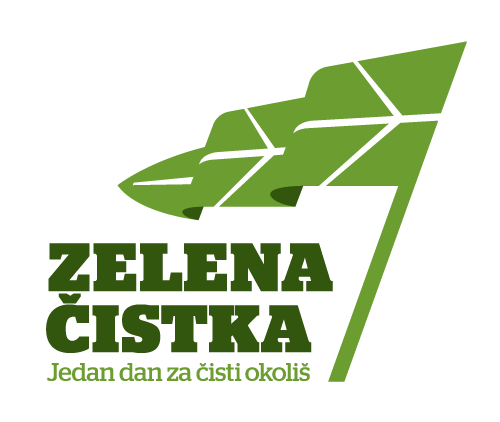 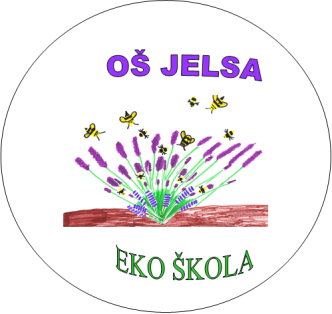 Učenici od 1.-4. razreda-put do Studenca-školski vrt-školsko dvorište Jele Bojanić, Leonida Carić, Daniela Lučić, Tanja Ćurin i Nađa RadovnikovićUčenici 5. razredaGradska plaža Lučica          Željana Slaviček, Siniša Bojanić i Ivana BelićUčenici 6. a i 6. b-put od škole do školske dvoraneVinko Tarbušković, Jelka Ostojić, Matko Roić, Barbara Tudor ĐerekUčenici 7. razreda-od Lučice do Mine Ana Miljak,Danijel Beserminji i Josip BartulovićUčenici 8.a i 8.b razreda-od Mole bonde do FontaneAnte Visković, Briseida Udovičić, Lana Damjanić i Tončika Carić-Duboković